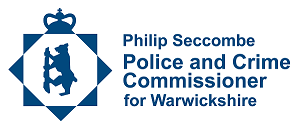 Summary of Key Achievements in delivering he Police and Crime Plan for Warwickshire during 2023/24This year, I have made significant strides in delivering the objectives of the Police and Crime Plan, focusing on enhancing safety, reducing crime, and supporting our communities. Here are some what I think are the key achievements that illustrate the progress across the five priorities of the Police and Crime Plan:1. Fight Crime and Reduce ReoffendingReducing Reoffending Framework: The new framework focuses on managing offenders closely to prevent them from committing crimes again. It coordinates efforts to address serious violence, drug abuse, and alcohol-related issues through targeted interventions.Serious Violence Duty Implementation: We have established governance and funding arrangements for the Serious Violence Duty, resulting in a refreshed countywide Serious Violence Prevention Strategy now being actively delivered .Combatting Drugs Partnership: Through the Drug and Alcohol Strategic Partnership, we are delivering the local requirements of the Government’s 10-Year Drug Strategy, with initiatives like Drug Test on Arrest programmes and re-commissioned substance misuse services.Domestic Abuse Perpetrator Programme: I have successfully secured an additional £600,000 in Home Office funding, achieving a 95.1% success rate in changing offender behaviour and protecting vulnerable victims.Safer Streets Fund: With funding from the Home Office, we've implemented environmental interventions in high-crime areas, improving safety and reducing crime rates.Retail Crime: Hosted a Warwickshire Retail Crime Conference to address theft and improve police response, and provided funding for new Town Centre beat officers in each district and borough.2. Deliver Visible and Effective PolicingIncreased Police Numbers: We have successfully recruited additional police officers, increasing our force to 1,140 officers by the end of March 2024. This expansion, supported by the Police Uplift Programme and local funding, enhances Warwickshire Police’s ability to maintain a visible and effective police presence.Empower Change Programme: This initiative has been pivotal in transforming Warwickshire Police’s operating model, focusing on investigation, engagement, and prevention to improve community service and crime response .Technological Investments: Significant investments in technology have improved Warwickshire Police’s efficiency and effectiveness. Initiatives like Microsoft 365 and various Apps have enhanced communication, information sharing, and operational capabilities.Neighbourhood Policing: Safer Neighbourhood Teams have been stabilised with all now having a full complement of Police Officers and recruitment continuing to ensure Police Community Support Officers (PCSOs) vacancies are filled. Right Care Right Person: We are working actively with health partners to make sure that those suffering mental health issues are dealt with by the appropriate agencies, rather than by policing. Implementing this initiative will free up police resources for core duties and ensure that people receive the care they need from professionals, while ensuring there is still a police response when life is in danger or crime is in progress. 3. Keep People Safe and Reduce HarmVictim Support Services: I have continued to commission and support a range of services for victims of crime, including those affected by sexual violence, domestic abuse, and modern slavery. These services help victims cope and recover, aligning with our commitment to reducing reoffending.Violence Against Women and Girls (VAWG): We have collaborated with Warwickshire County Council and other partners to produce an updated VAWG Strategy and Delivery Plan, ensuring a coordinated approach to addressing these critical issues.Support for Male Victims of Interpersonal Violence: Recognising the growing concern for male victims, I supported a detailed review to ensure they receive the right support and thorough police investigations.Hate Crime Initiatives: My office has been actively involved in the Warwickshire Hate Crime Partnership, which has produced a new three-year strategy and action plan to address hate crime and discrimination.Modern Slavery and Human Trafficking: I have continued support for the county’s Modern Slavery Steering Group, with a newly commissioned Independent Modern Slavery Advocacy service to support victims.Road Safety Initiatives: I chair the Warwickshire Road Safety Partnership, which has adopted a formal strategy to reduce road fatalities and serious injuries by 50% by 2030, and launched new Community Speed Watch groups.4. Strengthen CommunitiesPublic Engagement Activities: I have engaged broadly across the county attending numerous meeting and events, including Warwickshire Pride, Warm Hubs, and the Warwickshire Youth Conference. These events ensure I hear from diverse community members to hear address their safety concerns.Consultation and Feedback: Through surveys and meetings, we have gathered valuable public input to shape our policing priorities and improve service delivery.Knife Angel Initiative: I help fund bringing the Knife Angel sculpture, made from 100,000 seized blades, to Nuneaton last year, to promote violence prevention and educate the community about the impact of knife crime.Support for Vulnerable Groups: I have actively participated in events like Anti-Slavery Day and provided platforms for discussions on modern slavery and human trafficking.Commissioner’s Grant Scheme: Over £510,000 has been allocated to various projects aimed at enhancing community safety. These include road safety initiatives, community safety partnerships, and support for vulnerable groups.Community Safety Partnerships (CSPs): I have collaborated closely with CSPs to implement crime prevention and community safety strategies, including successful bids for Safer Streets funding.5. Deliver Better Justice for AllImproving the victim experience: My office continues to chair the county’s Victim & Witness Forum. Through this arrangement it has given voice to concerns from victims and survivors about the Domestic Abuse Court and the criminal justice response to serious sexual offences. These issues have been escalated to the county’s Local Criminal Justice Board (LCJB) for consideration, which I chair.Independent Custody Visitor Scheme: I have continued to operate and improve the scheme to ensure the welfare of individuals in police custody, with regular volunteer visits and feedback sessions.Appropriate Adult Scheme: This supports vulnerable adults in custody with dedicated volunteers providing essential assistance and ensuring best-practice provision.Restorative Justice (RJ) Awareness: I have promoted restorative justice through my commissioned service, encouraging its use for crimes such as burglary, theft, and anti-social behaviour.Family Justice System Collaboration: I have strengthened cooperation between the Local Criminal Justice Board (LCJB) and the Family Justice System to better support individuals dealing with both criminal and family court issues.